ΛΑΜΕΣ ΘΕΡΜΗΣ ΕΛΑΣΗΣ ΚΑΙ ΛΑΜΕΣ ΚΑΛΙΜΠΡΕHOT ROLLED AND COLD DRAWN BRIGHT STEEL FLAT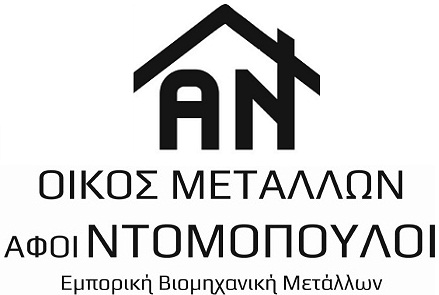 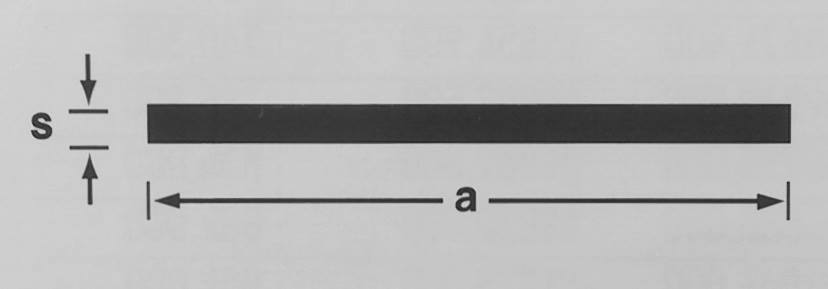 ΠΛΑΤΟΣWIDTH(a)ΠΑΧΟΣTHICKNESS(s) – mmΠΑΧΟΣTHICKNESS(s) – mmΠΑΧΟΣTHICKNESS(s) – mmΠΑΧΟΣTHICKNESS(s) – mmΠΑΧΟΣTHICKNESS(s) – mmΠΑΧΟΣTHICKNESS(s) – mmΠΑΧΟΣTHICKNESS(s) – mmΠΑΧΟΣTHICKNESS(s) – mmΠΑΧΟΣTHICKNESS(s) – mmΠΑΧΟΣTHICKNESS(s) – mmΠΑΧΟΣTHICKNESS(s) – mmΠΑΧΟΣTHICKNESS(s) – mmΠΑΧΟΣTHICKNESS(s) – mmΠΑΧΟΣTHICKNESS(s) – mmΠΛΑΤΟΣWIDTH(a)34568101215162025304050x/mmKg/mKg/mKg/mKg/mKg/mKg/mKg/mKg/mKg/mKg/mKg/mKg/mKg/mKg/m100.240.310.39-----------120.280.380.470.570.75---------140.330.440.550.660.88---------160.380.500.630.751.001.26--------200.470.630.790.941.261.571.882.36------250.590.790.981.181.571.962.362.943.14-----300.710.941.181.411.882.362.833.533.774.71----350.821.101.371.652.202.753.304.124.405.50----400.941.261.571.882.513143.774.715.026.287.859.42--451.061.411.772.122.823.534.245.305.657.078.8310.60--501.181.581.962.363.143.934.715.896.287.859.8111.80--601.411.882.362.833.774.715.657.077.549.4211.8014.1318.84-701.652.202.753.304.405.506.598.248.7911.0013.7316.5022.00-801.892.513.143.775.026.287.549.4210.0412.6015.7018.8425.02-902.122.823.534.245.657.078.4810.6011.3014.1317.7021.1928.26-1002.363.143.934.716.287.859.4211.7812.6015.7019.6223.6031.4039.301202.833.774.725.657.549.4211.3014.1315.1018.8423.6028.3037.6847.141303.064.085.106.128.1610.212.2415.3116.3220.4125.5130.6140.8251.021403.304.405.506.598.7911.013.1816.4917.6022.027.5033.0044.0055.001503.534.715.887.069.4211.814.1317.6618.8423.629.4335.3247.2058.92160--6.287.5410.012.615.118.8-25.131.437.750.2-180--7.078.4811.314.117.021.2-28.335.342.456.5-200--7.859.4212.615.718.823.6-31.439.347.162.878.50220----13.817.320.725.9-34.543.251.869.186.40250----15.719.623.629.4-39.349.158.978.598.10300----18.823.628.335.3-47.158.970.794.2117.8350-----27.533.041.2-55.0568.782.4109.9137.4400-------47.1-62.8878.594.2125.6157.7